RAMOWY ROZKŁAD DNIA PRZEDSZKOLAKAZSP Więckowice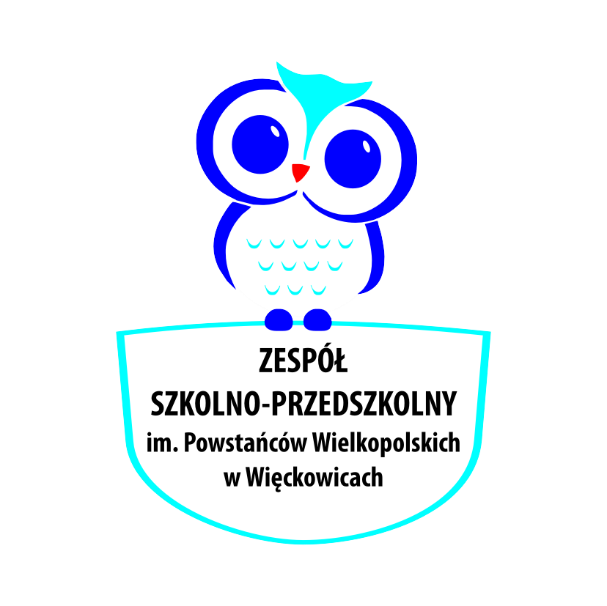 I CZĘŚĆ- PORANNA7:00-8:00 SCHODZENIE SIĘ DZIECI W SALI MALUCHÓW -grupy łączoneZabawy swobodne dzieci w kącikach zainteresowań, kontakty indywidualne z dziećmi.8.00- 8:45   Zabawy dydaktyczne, tematyczne, praca indywidualna z dziećmi mającymi trudności oraz z dziećmi zdolnymi, sytuacje edukacyjne sprzyjające twórczości plastycznej, muzycznej, ruchowej, werbalnej dzieci, ćwiczenia poranne, zabawy ruchowe ze śpiewemII CZĘŚĆ- GŁÓWNA9:00- 9:30 ŚNIADANIECzynności higieniczne i samoobsługowe, zejście na stołówkę,  profilaktyka mycia zębów9:30- 10:30 Zajęcia edukacyjne zgodne z podstawą programową dominacją aktywności: językowej, matematycznej, muzycznej, plastycznej, ruchowej oraz nabywanie umiejętności czytania i pisania organizowane przez nauczyciela10:30- 11:00 Zabawy dowolne dzieci w kącikach zainteresowań, indywidualne i grupowe, prace nauczycielki o charakterze obserwacyjnym11:00- 12:00 Pobyt dzieci na świeżym powietrzu, spacery, wycieczki, zabawy w ogrodzie przedszkolnym, gry i zabawy ruchowe, sportowe, rekreacyjne, prace porządkowe, ogrodnicze, obserwacje przyrodnicze, zabawy badawcze, poznawanie różnorodnych środowisk przyrodniczych11:45- 12:30 OBIADCzynności higieniczne i samoobsługowe, zejście na stołówkę,  profilaktyka mycia zębów12:30- 13:00 Zabawy dowolne dzieci w kącikach zainteresowań, indywidualne i grupowe prace nauczycielki o charakterze obserwacyjnym, utrwalenie zdobytych wiadomości i umiejętnościIII CZĘŚĆ- POOBIEDNIA  13:00- 13:45 Tworzenie różnorodnych sytuacji edukacyjnych, sprzyjających twórczości plastycznej, muzycznej, ruchowej, werbalnej dzieci, praca indywidualna, zabawy dydaktyczne o charakterze poszerzającym temat lub kształtującym, zajęcia dodatkowe, spacery, zabawy w ogrodzie przedszkolnym lub zabawy w kącikach zainteresowań w sali, opowiadanie lub czytanie bajek, zabawy w teatr, prace nauczycielki o charakterze obserwacyjnym13:45- 14:00 PODWIECZOREK14:30- 17:00 Grupy łączone- sala maluchówZabawy zorganizowane lub dowolne z inicjatywy dzieci, zabawy integracyjne, kontakty indywidualne, praca nauczycielki o charakterze obserwacyjnym, wyrównawczym, korekcyjnym, stymulującym, gry edukacyjne, planszowe z małym zespołem